Bank Item NumberBank Item NumberG.C.2.11.L1BenchmarkBenchmarkSS.7.C.2.11Cognitive ComplexityCognitive ComplexityLItemItemWhich option presents a clear point of view?A*biasBmetaphorCpropagandaDsymbolismBank Item NumberBank Item NumberG.C.2.11.M1BenchmarkBenchmarkSS.7.C.2.11Cognitive Complexity Cognitive Complexity MItemItemWhich source would give the most accurate information about the views held by an incumbent running for Congress?Aspecial interest group ratings of that Congress memberBa television commercial sponsored by a political partyC*the voting record of the candidate while in Congress  Dflyers sent through the mail by the candidate Bank Item NumberBank Item NumberG.C.2.11.M2BenchmarkBenchmarkSS.7.C.2.11Cognitive ComplexityCognitive ComplexityMItemItemThe passage below is from a U.S. Supreme Court decision.Source:  Red Lion Broadcasting Co., Inc. v. Federal Communications Commission (1969)Based on the passage, what is a goal of the FCC regulation?A*to limit bias in political communicationBto promote bias in political communication Cto limit symbolism in political communication Dto promote symbolism in political communicationBank Item NumberBank Item NumberG.C.2.11.M3BenchmarkBenchmarkSS.7.C.2.11Cognitive ComplexityCognitive ComplexityMItemItemBelow is a statement made by Secretary of Defense Donald Rumsfeld.Source: Interview with Jerry Agar, KMBX News Radio 980, June 27, 2005.What type of political communication is being referenced in the statement?A*biasBpersuasionCpropaganda Dsymbolism Bank Item NumberBank Item NumberG.C.2.11.H1BenchmarkBenchmarkSS.7.C.2.11Cognitive ComplexityCognitive ComplexityHItemItemThe poster below was placed in public buildings, businesses and schools by a civil rights group. 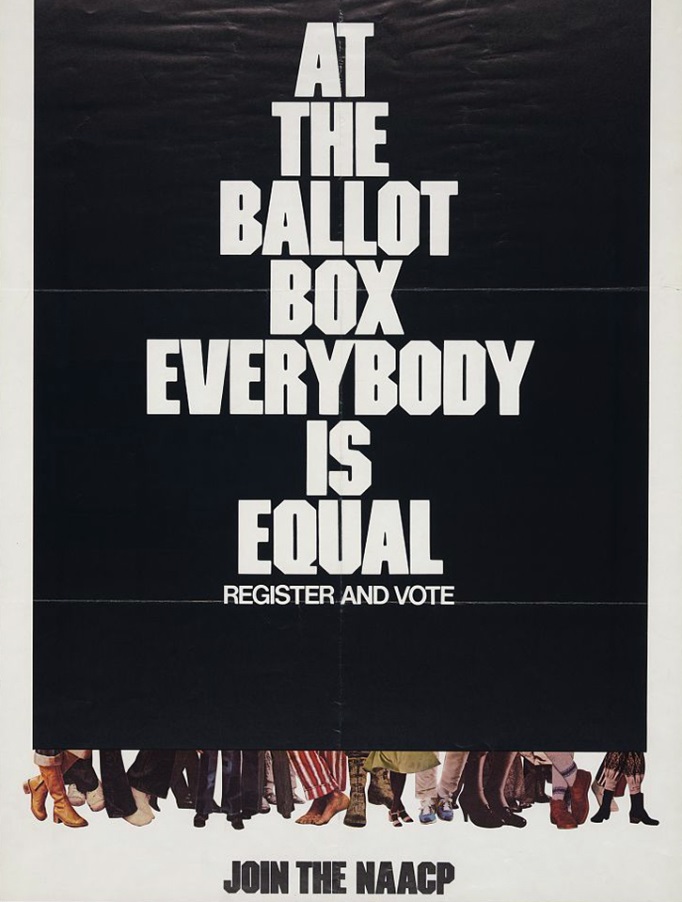 What is a long term policy goal of the interest group?Aelecting candidates Bregulating elections C*improving citizens’ lives Dinfluencing political appointments 